Chapter 7 Activity: 
Humankind and Original SinComplete the crossword puzzle.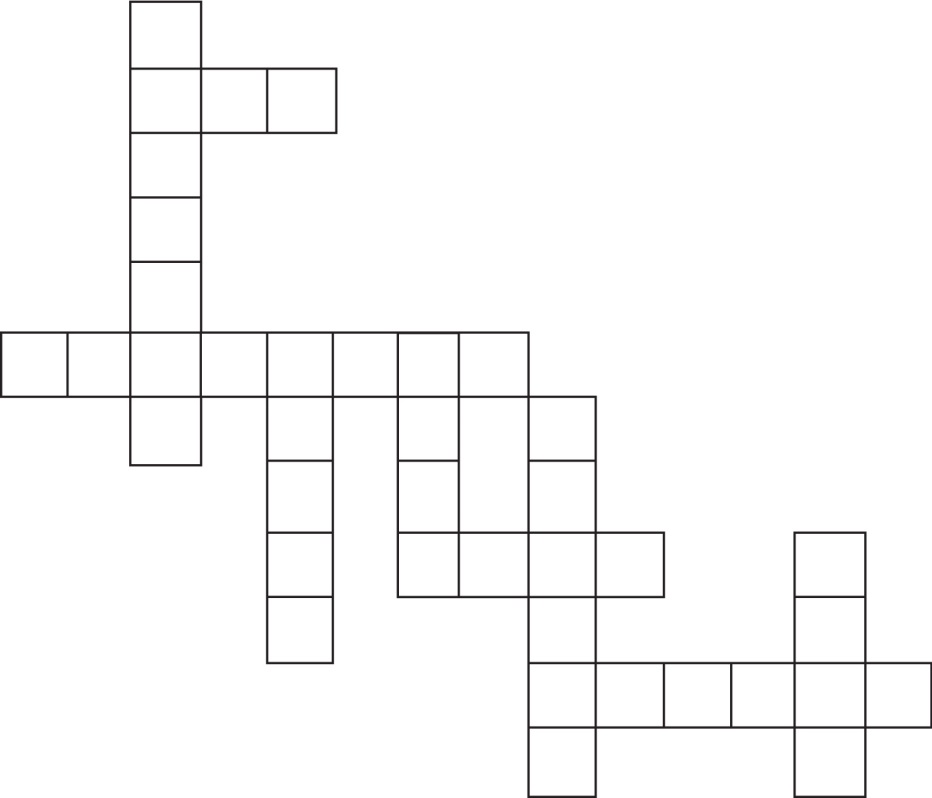 Across2.  The name ______________________ comes from the Hebrew word for “life.”3.  ______________________ Sin is the sin that our first parents committed, and the sinful condition that 	all people have from birth.7.  Original Sin affects every person except Jesus and ______________________.9.  A temptation makes something ______________________ seem fun or good to do.Down1.  The Book of ______________________ contains two Creation stories.4.  Every human being is made in the ______________________ of God.5.  The name ______________________ comes from the Hebrew word for “man.”6.  ______________________ is the model of the perfect human being.8.  All people are living beings made up of both a physical body and an immortal, _____________.